Fiche d’inscriptionFormation à l’évaluation – 2e partieSamedi 26 Février 2022 à Vieux-Condé(9h30-12h30 / 14H30-17H30)Animé parPhilippe TRAMONNom : ………………………………………… Prénom : …………………………………….Club : ………………………………..…………Grade actuel: …………………………….Diplôme d’enseignement : ………………………………………Professeur du club : …………………………………………………….Prix : 25 euros(chèque à l’ordre de la « Ligue Nord-Pas-de-Calais Aïkido »)gratuit pour les participants à la 1ère partie du 13 novembreRepas : En raison de la pandémie, il est prié de prendre avec soi son propre repas.Formulaire à renvoyer avant le Dimanche 20 février 2022 à Philippe TramonEmail : philippe.tramon@orange.fr 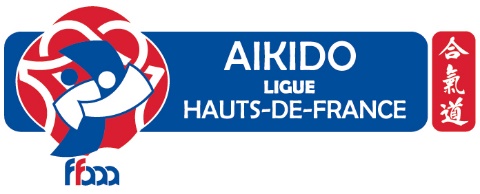 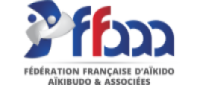 